.Intro: 32 count intro, start on vocals. NO tags or restartsKICK-BALL-CHANGE, TOE STRUT, KICK-BALL-CHANGE, TOE STRUTROCK, RECOVER, 11/2 TURN, ROCK, RECOVER, COASTER CROSSEasier option: ½ turn shuffle rightROCK, RECOVER, BEHIND, SIDE, CROSS, ROCK, RECOVER, SAILOR ¼ TURNROCK, RECOVER, ½ TURN SHUFFLE, FULL TURN, STEP, TOUCHEasier option: walk forward left, rightSTEP, HOLD, STEP, TOUCH, STEP, HOLD, STEP, TOUCHSTEP, TOUCH, LEFT LOCK STEP, RIGHT LOCK STEP, COASTER STEPBUMP, STEP, BUMP, STEP, ¼ TURN, ¼ TURNTOE SWITCHES, HEEL SWITCHES, ½ TURN LEFT, ¼ TURN LEFT(Travel forward with these sequence of step)Start Again…………………..Happy Dancing………………Such a Shame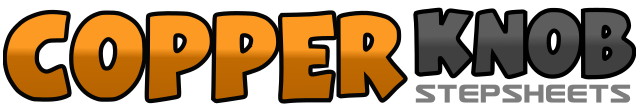 .......Count:64Wall:2Level:Intermediate.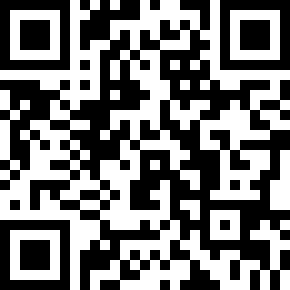 Choreographer:Lesley Clark (SCO) - February 2012Lesley Clark (SCO) - February 2012Lesley Clark (SCO) - February 2012Lesley Clark (SCO) - February 2012Lesley Clark (SCO) - February 2012.Music:Dedication to My Ex (Miss That) (feat. Andre 3000 & Lil Wayne) - LloydDedication to My Ex (Miss That) (feat. Andre 3000 & Lil Wayne) - LloydDedication to My Ex (Miss That) (feat. Andre 3000 & Lil Wayne) - LloydDedication to My Ex (Miss That) (feat. Andre 3000 & Lil Wayne) - LloydDedication to My Ex (Miss That) (feat. Andre 3000 & Lil Wayne) - Lloyd........1&2Kick right foot forward, bring back in place, step slightly forward on left3-4Touch right toe forward, drop heel (slow)5&6Kick left foot forward, bring back in place, step slightly forward on right7-8Touch left toe forward, drop heel    (slow)1-2Rock forward on right, recover3&41 1/2 shuffle turn right stepping right, left, right5-6Rock forward on left, recover7&8Step back on left, step right next to left, cross step left over right1-2Rock out to right side, recover3&4Step right behind left, step left to left side, cross step right over left5-6Rock out to left side, recover7&8Step left behind right, ¼ turn left stepping right beside left, step forward on left1-2Rock forward on right, recover3&4Shuffle ½ turn right stepping right, left, right5-6½ turn right stepping back on left, ½ turn right stepping forward on right7-8Step forward on left, touch right next to left1-2Step right to right side, Hold&3-4Step left next to right, step right to right side, touch left next to right5-6Step left to left side, Hold&7-8Step right next to left, step left to left side, touch right next to left1-2Step forward on right, touch left next to right3&4Step back on left, lock right across of left, step back on left5&6Step back on right, lock left across of right, step back on right7&8Step back on left, step right next to left, step forward on left1-2Touch right toe forward, at same time bump right hip, step forward on right3-4Touch left toe forward, at same time bump left hip, step forward on left5-6Step forward on right, ¼ turn left7-8Step forward on right, ½ turn left1&2Touch right toe to right side, bring back in place, touch left toe to left side&3&4Touch right heel forward, bring back in place, touch left heel forward&5-6Step left back in place, step forward on right, ½ turn left7-8Step forward on right, ¼ turn left